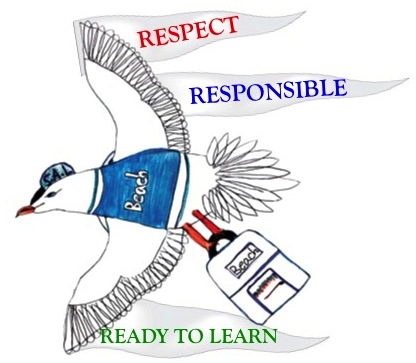 		SAL says… “Every Day We Will…” Greet Everyone Everyday Use Ask & Answer in all lessonsAnswer in complete sentencesUse Get Fit & Get Smart optionsEveryday is a D.E.A.R. day Solve a Problem today Work Hard. Be Nice.Say Thank You! Make it a Habit.